Normalement,  le dimanche…..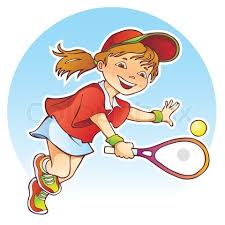 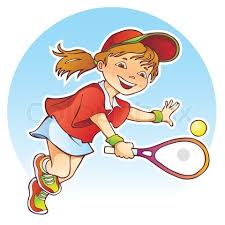 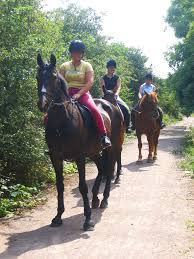 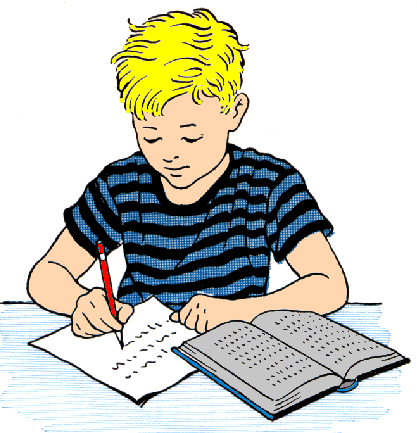 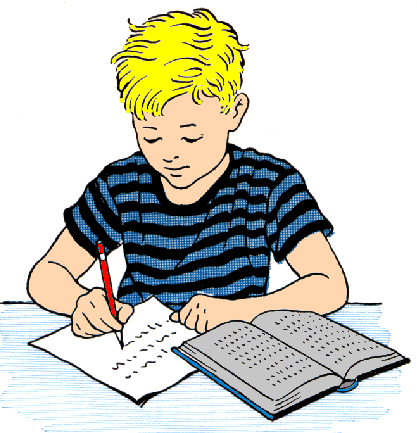 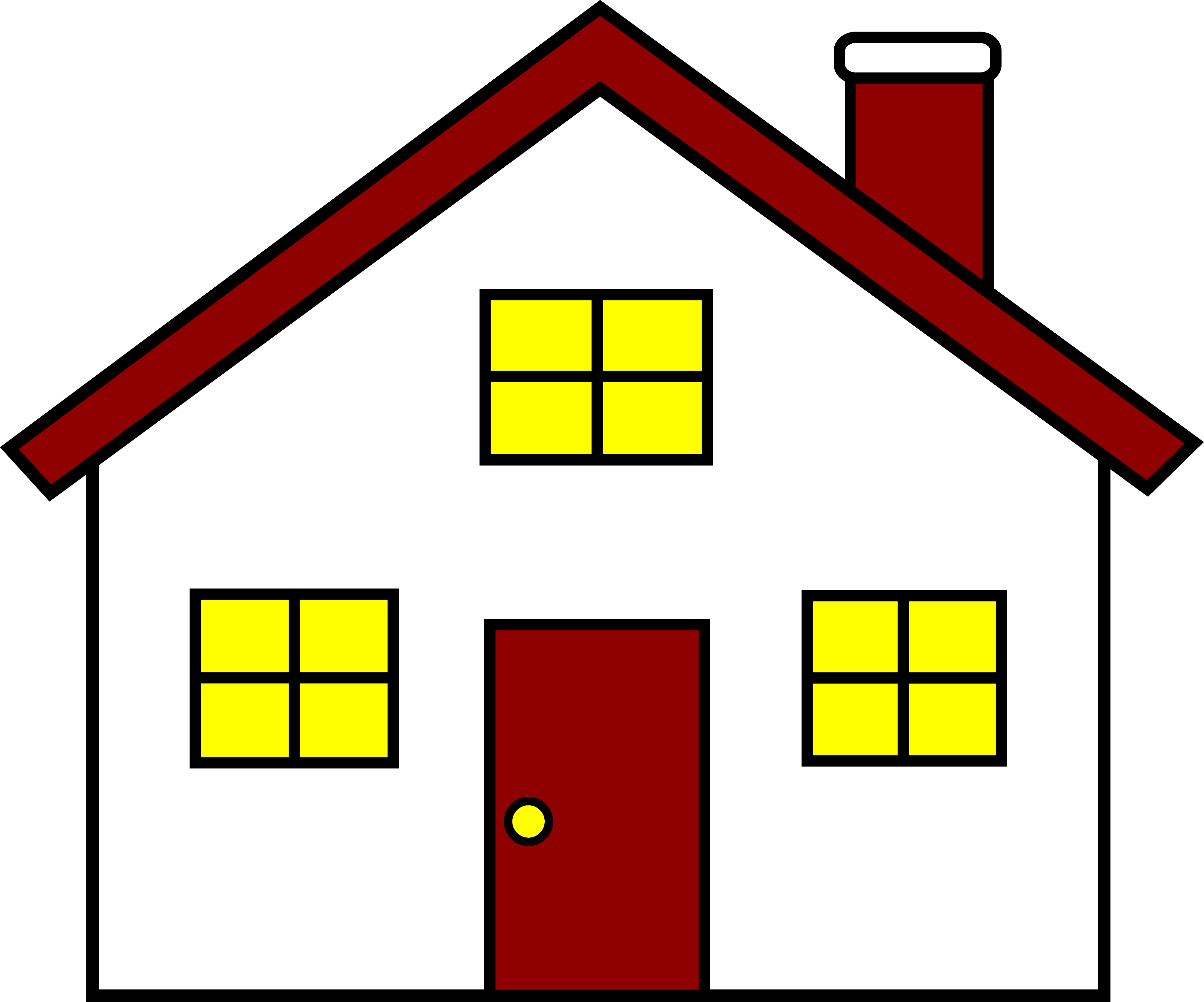 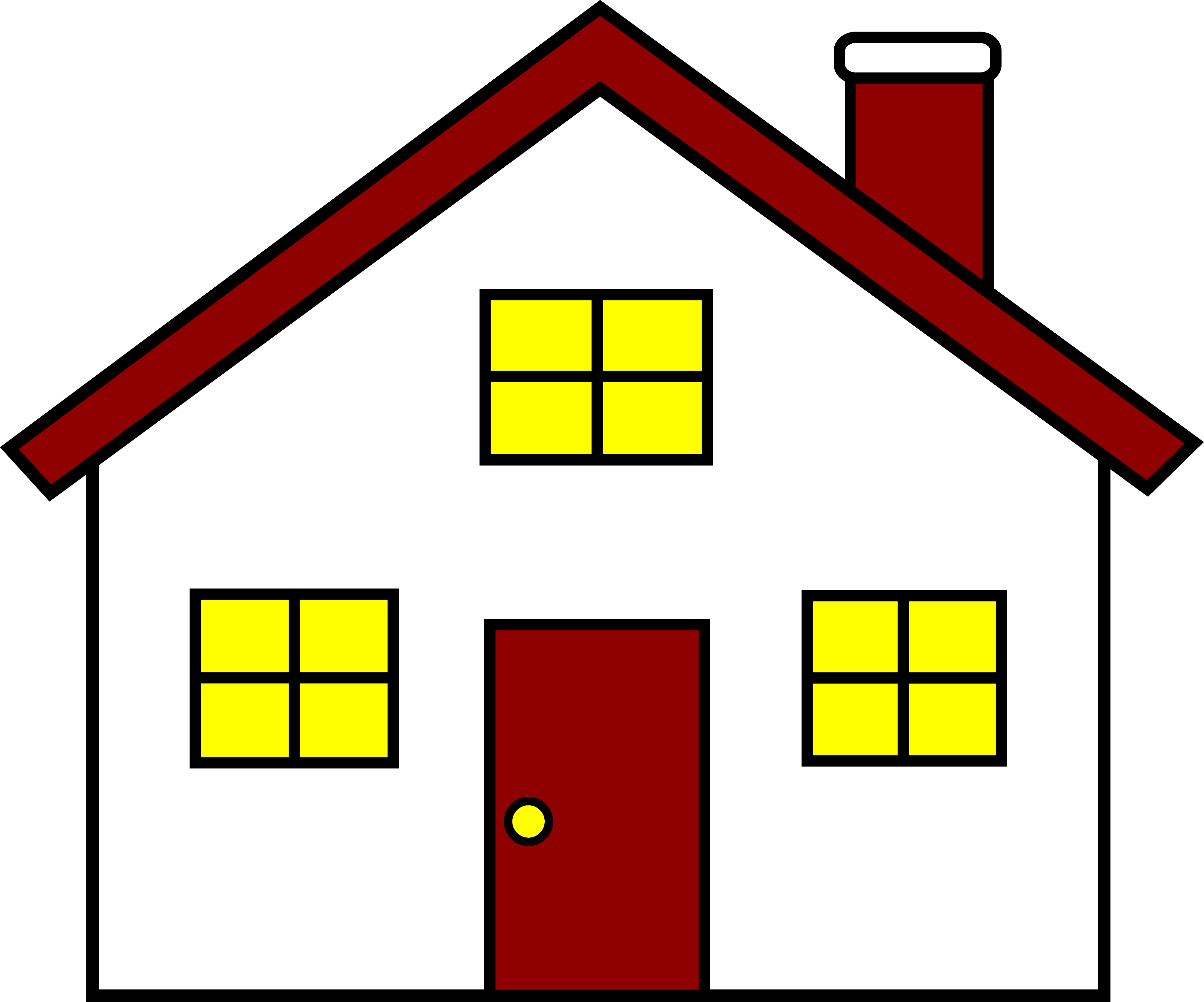 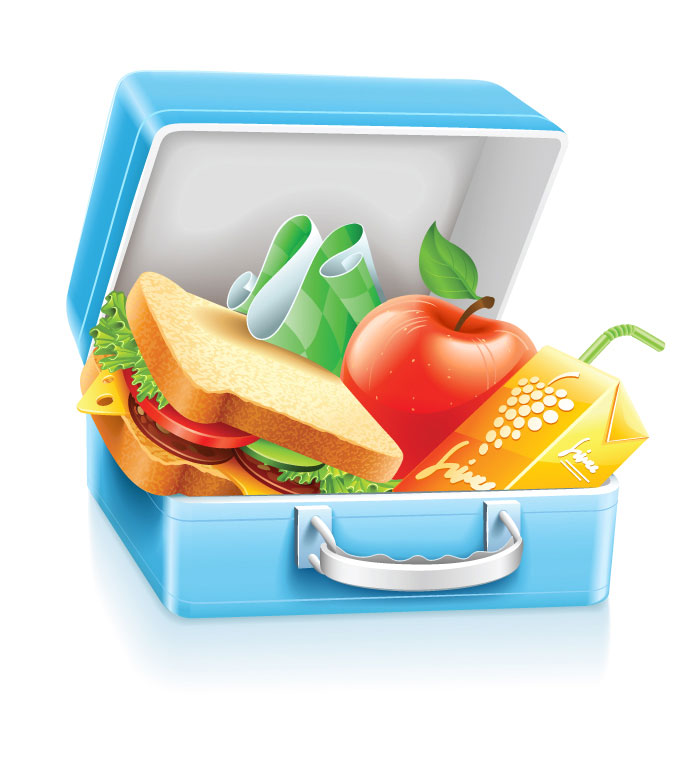 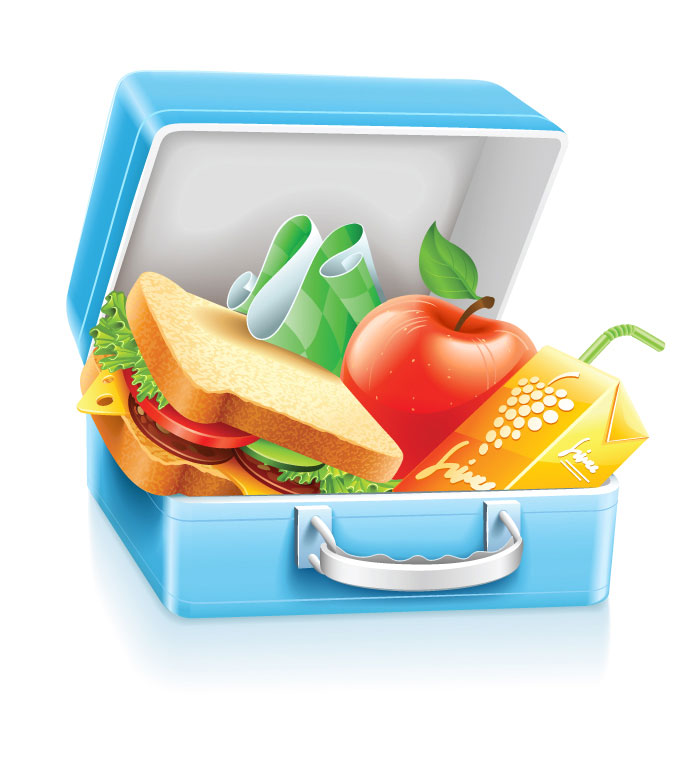 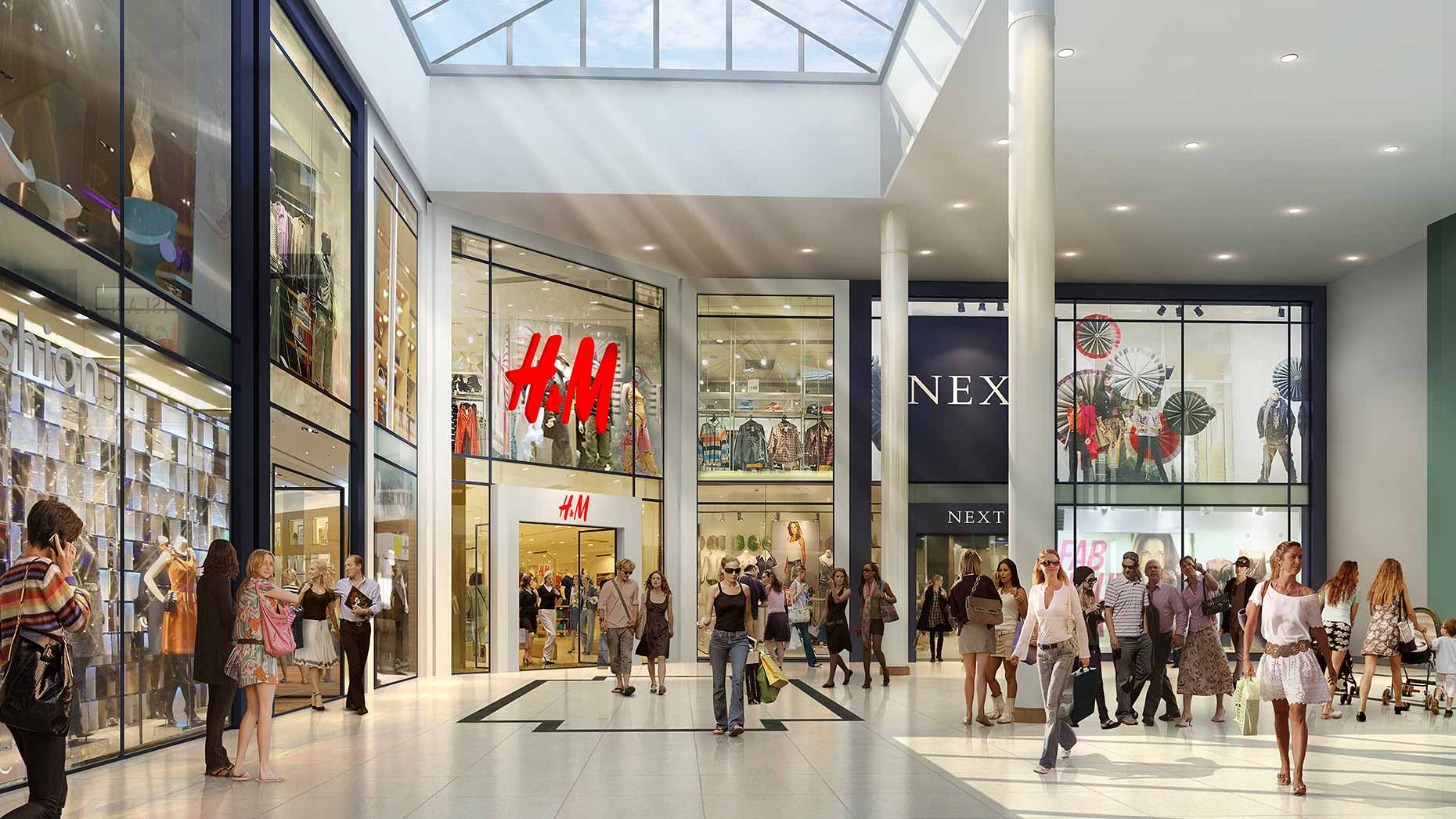 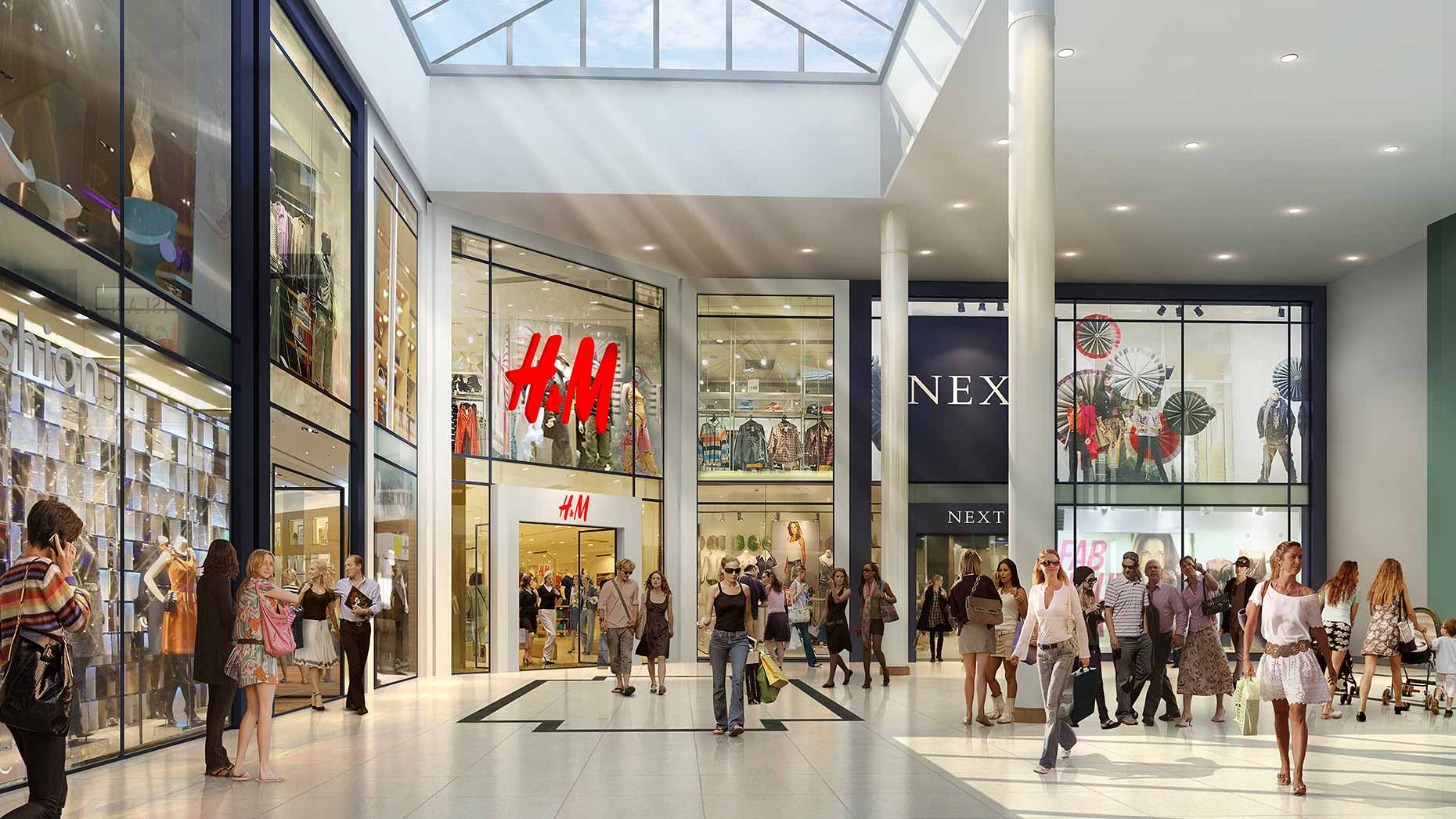 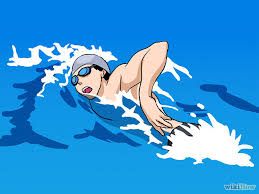 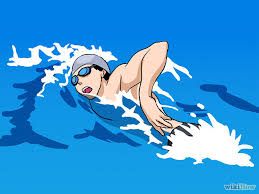 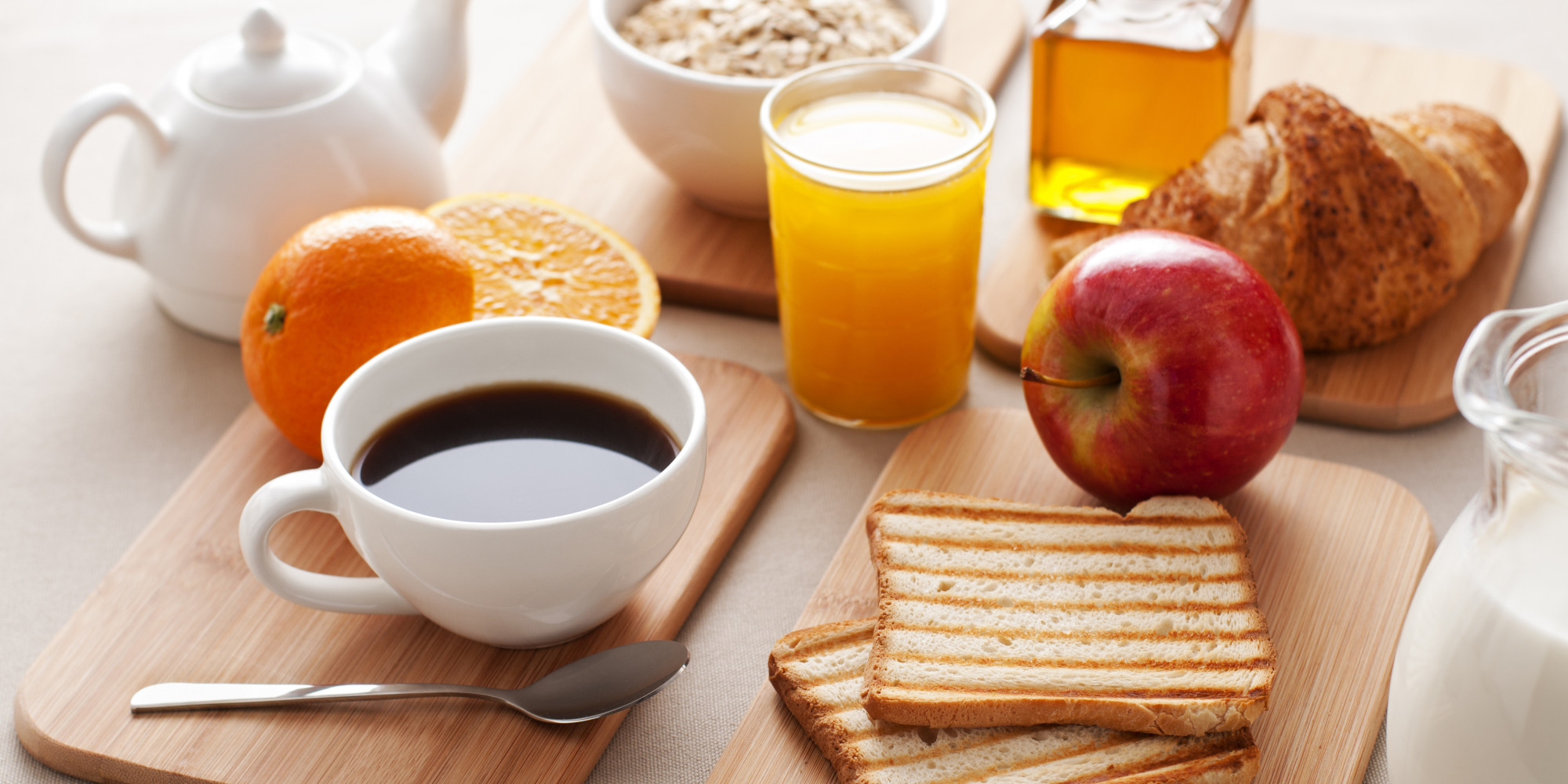 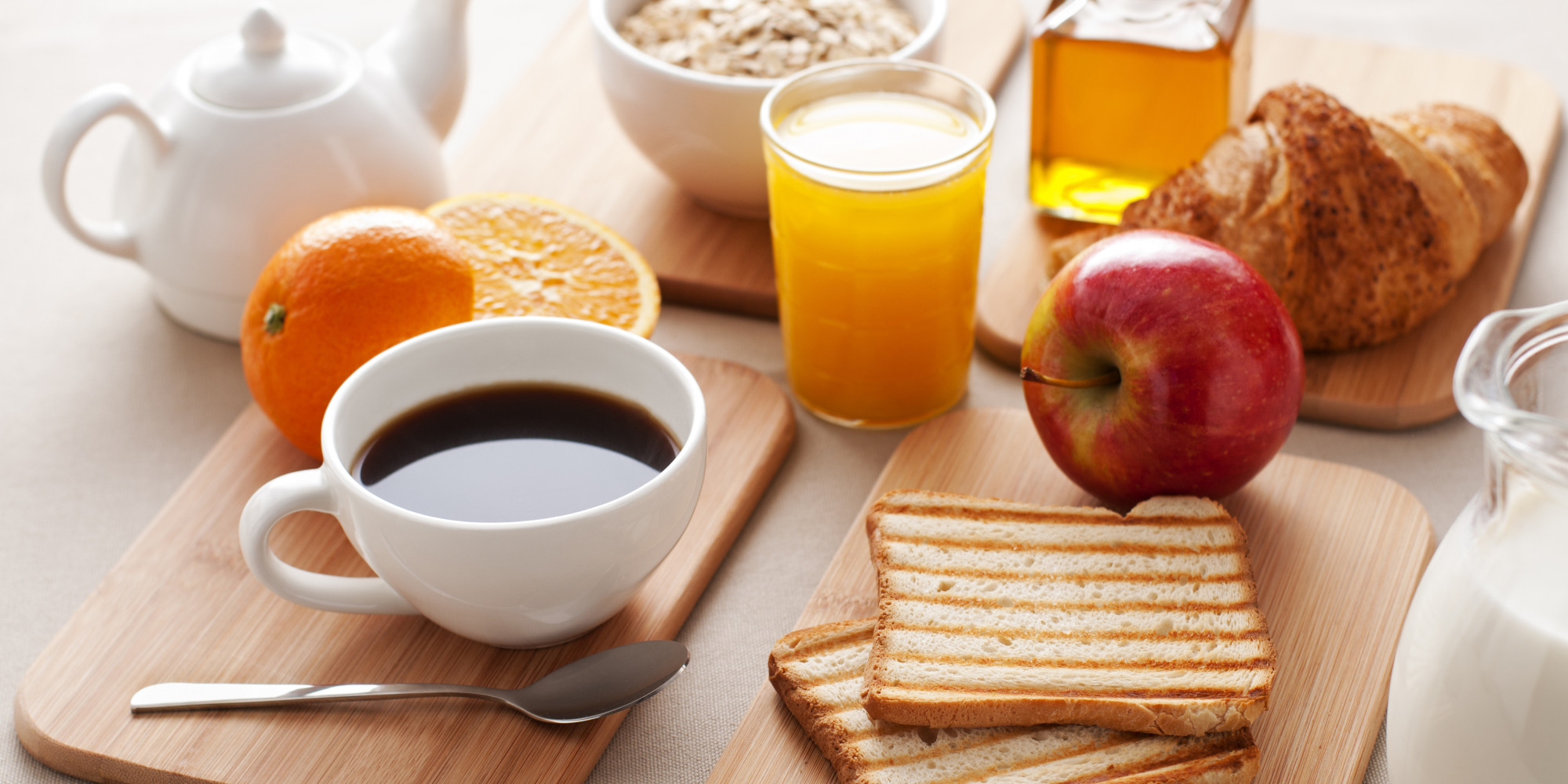 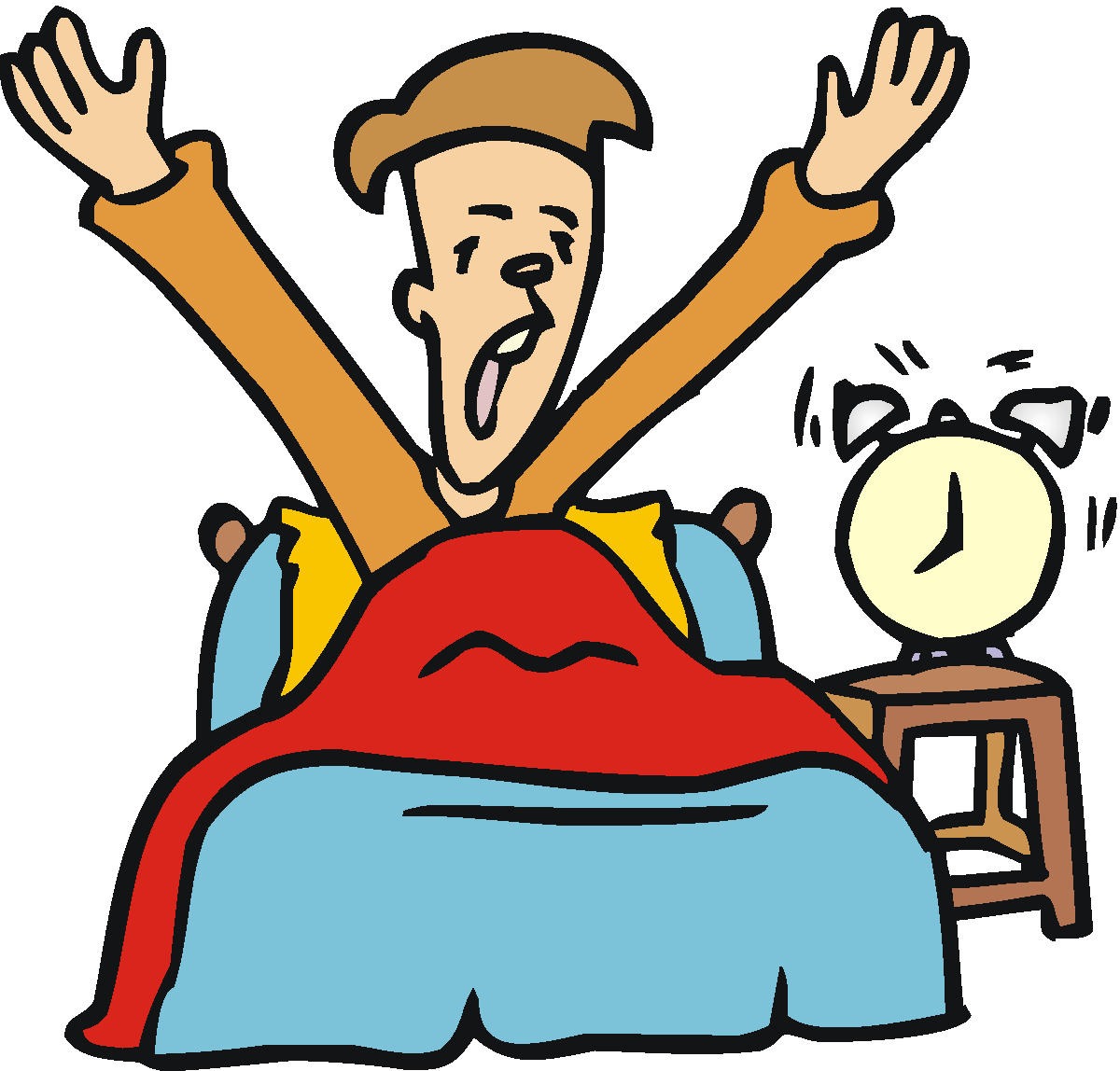 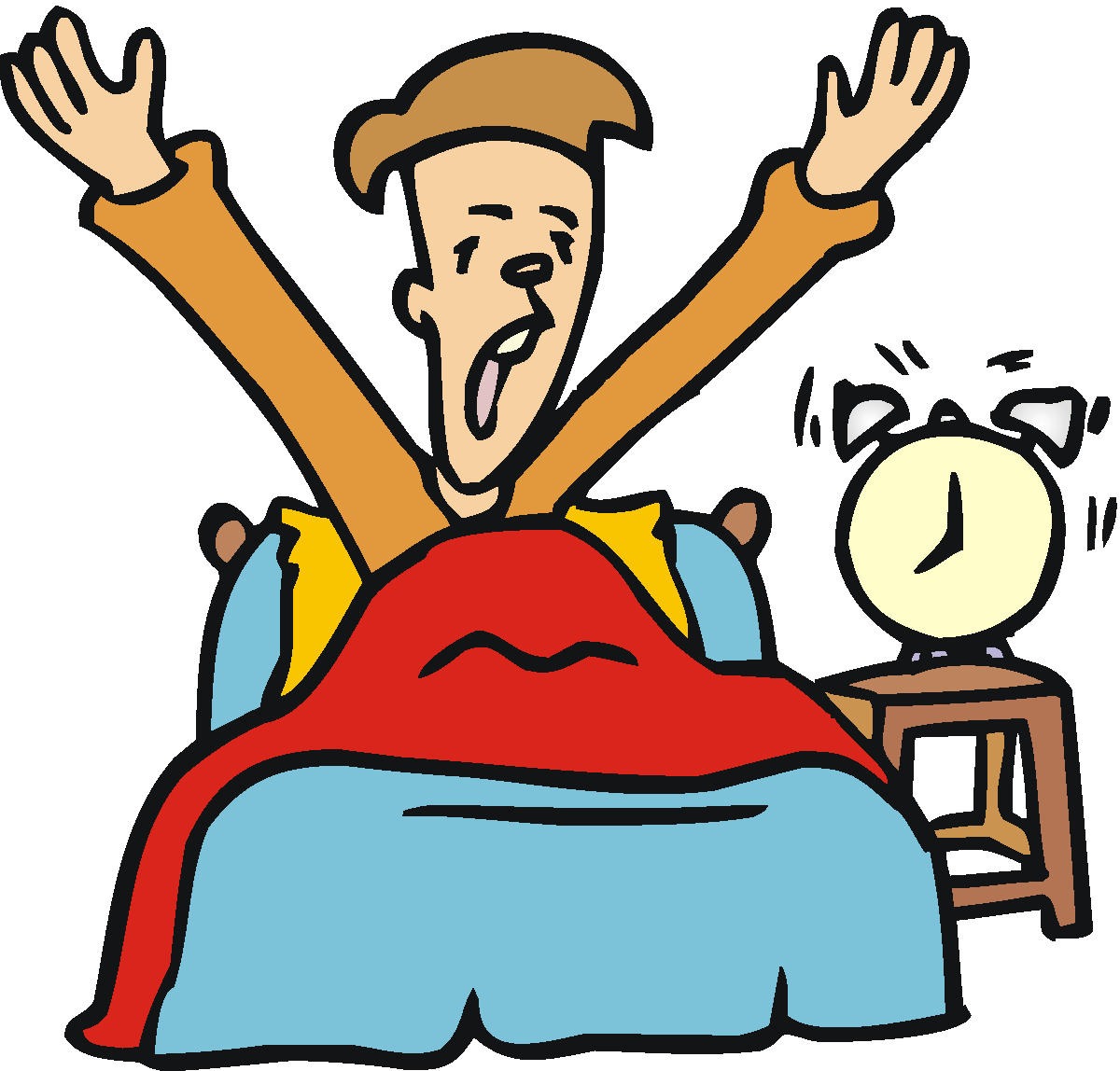 